Paris, ngày 15 tháng 8 năm 2017Kính thưa quý phụ huynh, Trước hết chúng con xin gửi đến qúy phụ huynh và các em lời chào thân mật, hy vọng mỗi gia đình đang tận hưỡng những ngày nghỉ vui vẻ trong mùa hè này.Đoàn Kitô Vua xin trân trọng thông báo cùng quý phụ huynh về niên khóa 2017-2018 :Ước mong gặp lại quý phụ huynh và các em thiếu nhi vào ngày nhập học.Cầu chúc quý vị và gia đình luôn bình an trong Chúa Giêsu Thánh Thể.Lưu ý :Xin quý phụ huynh in sẵn và điền phiếu ghi danh trước khi đến Giáo Xứ Việt Nam Paris vào ngày nhập học để ghi danh nhanh hơn. Nếu không in được, quý phụ huynh sẽ điền phiếu ghi danh tại Giáo Xứ.Năm nay xin qúy phụ huynh cho biết thêm chính xác về ngày và nơi rửa tội/thêm sức các em. Để việc tổ chức và sự hoạt động của đoàn được tốt đẹp, chúng con xin mời các gia đình đọc kỷ và giúp chúng con áp dụng Nội Quy của đoàn.Xin qúy phụ huynh ký giấy « Renonciation au droit à l’image » của các con mình.Linh mục Tuyên uý					Đoàn trưởngGiuse Đinh Đồng Thượng Sách					Maria Nguyễn Hoàng Kim Thủy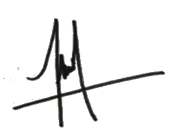 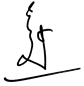 =============================================================================NỘI QUY SINH HOẠT CỦA TNTT ĐOÀN KITÔ VUA – PARISĐiều 1 : Đoàn Kitô Vua đón tiếp các em đến sinh hoạt với Đoàn vào mỗi chiều thứ bảy từ 15 giờ đến 19 giờ 15. Chương trình sinh hoạt bao gồm 1 giờ Việt Ngữ, 1 giờ sinh hoạt và học tập theo chương trình Thăng Tiến Đoàn Sinh của Phong Trào TNTT VN, 1 giờ Giáo lý và cuối cùng là Thánh Lễ. Các em đã đăng ký sinh hoạt phải có mặt đều đặn và đến đúng giờ. Trong trường hợp vắng mặt hoặc đến trễ, xin quý phụ huynh vui lòng báo cho Ngành Trưởng của các em biết trước.Đoàn Kitô Vua chỉ chịu trách nhiệm với những em có mặt vào những giờ sinh hoạt của Đoàn, trong khuôn viên của Giáo Xứ Việt Nam Paris. Các buổi xuất du hoặc Sa mạc đều có thư xin phép của Đoàn. Đoàn không chịu trách nhiệm với những xuất du không có giấy mời của Đoàn và giấy phép ký tên của phụ huynh.Điều 2 : Khi đến sinh hoạt với Đoàn vào mỗi chiều thứ bảy, trong các buổi xuất du hoặc Sa Mạc, các em bắt buộc phải mặc đồng phục chỉnh tề. Đồng phục Phong Trào Thiếu Nhi Thánh Thể gồm có : khăn quàng, áo đồng phục mang huy hiệu của Đoàn, quần hoặc váy màu đen hoặc xanh đậm, và áo polaire của Đoàn khi trời lạnh.Các em   6 - 9   tuổi thuộc ngành Ấu Nhi đeo khăn quàng màu Xanh Lá MạCác em 10 - 13 tuổi thuộc ngành Thiếu Nhi đeo khăn quàng màu Xanh DươngCác em 14 - 17 tuổi thuộc ngành Nghĩa Sĩ đeo khăn quàng màu VàngĐiều 3 : Trong giờ Thánh Lễ của Đoàn, các em phải ngồi theo chỗ đã được dành riêng cho các Ngành. Những em không sinh hoạt trong Đoàn hoặc chỉ đến tham dự Thánh Lễ sẽ ngồi chung với các phụ huynh.Ngày ghi danh và nhập học Sẽ được tổ chức tại Giáo Xứ Việt Nam thứ bảy 16-09-2017 từ 14g00 đến 17g00. Các em sẽ bắt đầu học từ 15g00.Niên liễm 50€ cho mỗi gia đình. Ngân phiếu xin ghi à l’ordre de la « Mission Catholique Vietnamienne ».Ngày họp các phụ huynh   Ngày thứ bảy 30 tháng 09 năm 2017 tại phòng ăn.Giấy bảo hiểm Xin quý phụ huynh mang theo giấy bảo hiểm cho mỗi em (Attestation d’assurance pour les activités extra-scolaires)Đồng phục Sẽ được bán tại Giáo Xứ các chiều thứ bảy trong tháng 9, và mỗi thứ bảy đầu tháng. (10€ / chemise)Trung Thu Thiếu Nhi Sẽ được tổ chức vào ngày 30-09-2017, xin quý phụ huynh mua vé vào ngày ghi danh nhập học. (5€ / vé)Sách Việt NgữVì ban việt ngữ phải đưa sách đi in, xin phụ huynh đống góp mua sách cho các em (5€ / sách).Cách ghi danh ngày nhập học Xin qúy phụ huynh đi theo những giai đoạn ghi danh để giữ trật tự và không mất thì giờ :In Phiếu Ghi Danh hay Điền tại chỗGhi Danh với Ban Điều HànhMua vé Trung Thu, Sách việt ngữ, Đồng phục và Khăn quàng cho những em mới đang ký hoặc thay đổi ngành.